Акушерское отделение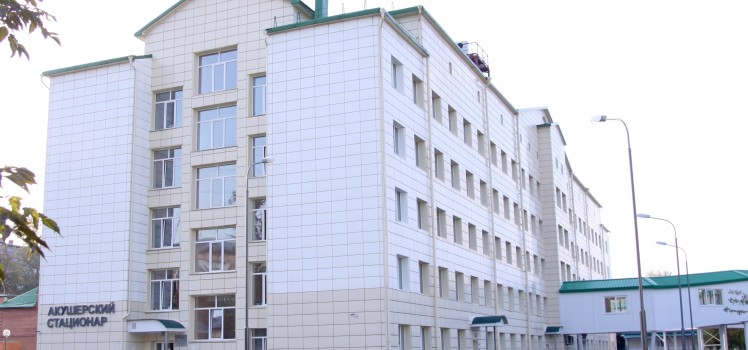 Родовспоможение – профильное направление нашей работы с 1982 года. Мы обладаем уникальными ресурсами в области анестезиологии – применяем безопасные для матери и ребенка методы обезболивания, оптимальные для каждого периода родовой деятельности.Мы приветствуем естественные роды. Мы делаем все возможное, чтобы женщина рожала сама. Естественные роды возможны и после кесарева сечения, причем как в первые, так и во вторые роды после уже проведенной операции, после перенесенных гинекологических операций.При выборе тактики ведения платных родов мы учитываем все: особенности течения беременности, индивидуальные характеристики организма мамы и состояние здоровья ребенка – медицинские показания. Ключевой принцип нашей работы – слышать женщину, учитывать ее собственные пожелания и предпочтения, ведь психологический комфорт будущей мамы – важный фактор благополучных легких родов.Комфортабельные родильные боксы, мониторы слежения за состоянием здоровья матери и плода в родах, круглосуточные функциональные и лабораторные исследования – все это позволяет гарантировать женщине рождение здорового ребенка.Родильный дом, включающий в себя отделения реанимации новорожденных и выхаживания недоношенных детей, совместное пребывание матери и ребенка в течение всего необходимого времени – еще один залог благополучия.Наши родильные дома не закрываются на «мойку» – мы помогаем вам становиться родителями 24 часа в сутки 7 дней в неделю, 365 дней в году, без выходных и праздников. Заключить контракт на ведение родов  можно с 35-36 недели беременности.Роды в нашем центре – абсолютная безопасность мамы и новорожденного в условиях полного комфорта. Физиологические роды – традиционные, «партнерские роды» – с супругом или любым другим близким человеком; оперативные роды – плановое или экстренное кесарево сечение – наши акушеры-гинекологи, анестезиологи, хирурги и неонатологи оказывают квалифицированную высокотехнологичную помощь каждой семье.СТОИМОСТЬ РОДОВ И ПОСЛЕРОДОВОЙ ПАЛАТЫ ПО ДОГОВОРУ«Ведение физиологических (патологических) родов врачом акушером-гинекологом» в акушерском стационаре по ул. Даудельная 1Легалова Татьяна Владимировна - заместитель главного врача по медицинской части, врач акушер-гинеколог высшей категорииДанелия Елена Александровна – заведующий операционно-родовым отделением, врач акушер-гинеколог высшей категорииШахватова Галина Викторовна - врач акушер-гинеколог высшей категорииЗайцева Виктория Ивановна - врач акушер-гинеколог высшей категорииКухар Кристина Васильевна - врач акушер-гинеколог высшей категорииХасанова Валентина Владимировна – заведующий отделением патологии беременности, врач акушер-гинеколог первой категории, к.м.н.Марченко Роман Николаевич – заведующий акушерского стационара, врач акушер-гинеколог высшей категорииСуханов Антон Александрович – заведующий отделением планирования семьи и репродукции, врач акушер-гинеколог высшей категории«Ведение физиологических (патологических) родов врачом акушером-гинекологом» в акушерском стационаре по ул. Энергетиков 26Беева Елена Анатольевна - заместитель главного врача по качеству, врач акушер-гинеколог высшей категорииФарйон Надежда Сергеевна - заведующий акушерского стационара, врач акушер-гинеколог первой категорииБолдарева Тинатин Робертовна - заведующий женского консультативно-диагностического отделения, врач акушер-гинеколог высшей категорииВедение физиологических (патологических)  родов врачом-акушером-гинекологом без категории33 500.00Ведение физиологических (патологических)  родов врачом-акушером-гинекологом II категории49 000.00Ведение физиологических (патологических)  родов врачом-акушером-гинекологом I категории51 000.00Ведение физиологических (патологических)  родов врачом-акушером-гинекологом высшей категории53 000.00Ежедневный осмотр врачом-акушером-гинекологом, с наблюдением и уходом среднего и младшего медицинского персонала в акушерском отделении стационара(2 этаж - двухместная), 1 сутки1 600.00Ежедневный осмотр врачом-акушером-гинекологом высшей категории в отделении стационара (2 этаж - одноместная), 1 сутки2 500.00Оказание стационарной медицинской помощи в индивидуальной палате (3 этаж), 1 сутки10 000.00